S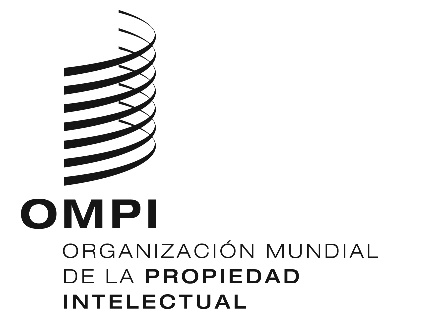 A/59/1 PROV.2ORIGINAL: INGLÉSFecha: 30 DE JULIO DE 2019Asambleas de los Estados miembros de la OMPIQuincuagésima novena serie de reuniones
Ginebra, 30 de septiembre a 9 de octubre de 2019PROYECTO DE ORDEN DEL DÍApreparado por el director generalLISTA DE PUNTOS DEL ORDEN DEL DÍAapertura de la serie de reunionesApertura de la serie de reunionesAprobación del orden del díaElección de las MesasInforme del director general a las Asambleas de la OMPIDeclaraciones generalesÓrganos rectores y cuestiones institucionalesAdmisión de observadoresNombramiento del director general en 2020Composición del Comité de Coordinación de la OMPI y de los Comités Ejecutivos de las Uniones de París y de BernaComposición del Comité del Programa y PresupuestoASUNTOS RELATIVOS AL presupuesto por programas y a la supervisiónInformes de auditoría y supervisión Informe de la Comisión Consultiva Independiente de Supervisión (CCIS);Informe del auditor externo; yInforme del director de la División de Supervisión Interna (DSI)Apertura de nuevas oficinas de la OMPI en el exteriorInforme del Comité del Programa y Presupuesto (PBC)Actas de las reuniones de la OMPIcomités de la OMPI y marco normativo internacionalInforme del Comité Permanente de Derecho de Autor y Derechos Conexos (SCCR)Informe del Comité Permanente sobre el Derecho de Patentes (SCP)Informe del Comité Permanente sobre el Derecho de Marcas, Diseños Industriales e Indicaciones Geográficas (SCT)Asuntos relativos a la convocación de una conferencia diplomática para la adopción de un tratado sobre el Derecho de los diseños (DLT)Informe del Comité de Desarrollo y Propiedad Intelectual (CDIP) y reseña sobre la aplicación de las recomendaciones de la Agenda para el DesarrolloInforme del Comité Intergubernamental de la OMPI sobre Propiedad Intelectual y Recursos Genéticos, Conocimientos Tradicionales y Folclore (CIG)Informe del Comité de Normas Técnicas de la OMPI (CWS)Informe del Comité Asesor sobre Observancia (ACE)SERVICIOS DE PROPIEDAD INTELECTUAL DE ALCANCE MUNDIALSistema del PCTSistema de MadridSistema de LisboaCentro de Arbitraje y Mediación de la OMPI, y nombres de dominioOTRAS ASAMBLEAS Y TRATADOSTratado sobre el Derecho de Patentes (PLT)Tratado de Singapur sobre el Derecho de Marcas (Tratado de Singapur)Tratado de Marrakech para facilitar el acceso a las obras publicadas a las personas ciegas, con discapacidad visual o con otras dificultades para acceder al texto impreso (Tratado de Marrakech)asuntos relativos al personalInformes sobre asuntos relativos al personali)	Informe sobre recursos humanos; yii)	Informe de la Oficina de Ética ProfesionalEnmiendas al Estatuto y Reglamento del PersonalCLAUSURA DE LA SERIE DE REUNIONESAprobación del informeClausura de la serie de reunionesPROGRAMA DE TRABAJO INDICATIVOSe propone que los siguientes puntos del orden del día sean examinados en las fechas que figuran a continuación:El presente programa de trabajo es meramente indicativo y cualquiera de los puntos del día podrá ser objeto de debate en cualquiera de los días comprendidos entre el 30 de septiembre y el 9 de octubre de 2019, previa decisión del presidente o los presidentes, conforme a lo dispuesto en el Reglamento General de la OMPI.Las sesiones de la mañana tendrán lugar de las 10 a las 13 horas, las sesiones de la tarde se celebrarán de las 15 a las 18 horas y, cuando proceda, podrán organizarse sesiones nocturnas para finalizar las deliberaciones de los puntos del orden del día cuyo examen haya sido previsto para ese mismo día.ÓRGANOS INTERESADOSConforme a la práctica habitual, en el proyecto de orden del día figuran las cuestiones que conciernen a los órganos convocados en el marco de las Asambleas (cuya lista figura en el documento A/59/INF/1) de forma consolidada, en el sentido de que cuando una cuestión concierne a más de un órgano, dicha cuestión figura como un único punto del orden del día:Órganos interesados: Todos los que han sido convocados (21), según la enumeración que consta en el documento A/59/INF/1Presidente: El presidente de la Asamblea General de la OMPIPuntos del orden del día: 1 a 7, 10.ii), 12, 13, 31 y 32Órgano interesado: Asamblea General de la OMPIPresidente: El presidente de la Asamblea General de la OMPIPuntos del orden del día: 9, 10.i), 10.iii), 11, 14 a 21, 25 y 26Órganos interesados: Conferencia de la OMPI, Comité Ejecutivo de la Unión de París y Comité Ejecutivo de la Unión de BernaPresidente: El presidente de la Conferencia de la OMPIPunto del orden del día: 8Órgano interesado: Comité de Coordinación de la OMPIPresidente: El presidente del Comité de Coordinación de la OMPIPuntos del orden del día: 29 y 30Órgano interesado: Asamblea de la Unión del PCTPresidente: El presidente de la Asamblea de la Unión del PCTPunto del orden del día: 22Órgano interesado: Asamblea de la Unión de MadridPresidente: El presidente de la Asamblea de la Unión de MadridPunto del orden del día: 23Órgano interesado: Asamblea de la Unión de LisboaPresidente: El presidente de la Asamblea de la Unión de LisboaPunto del orden del día: 24Órgano interesado: Asamblea del Tratado de SingapurPresidente: El presidente de la Asamblea del Tratado de SingapurPunto del orden del día: 27Órgano interesado: Asamblea del Tratado de MarrakechPresidente: El presidente de la Asamblea del Tratado de MarrakechPunto del orden del día: 28[Fin del documento]Lunes 30 de septiembrepuntos 1 a 5Martes 1 de octubrepuntos 5 (continuación), 6 a 9, 11 a 13Miércoles 2 de octubrepuntos 10, 14 a 21, 25 y 26Jueves 3 de octubrepuntos 22, 23, 24, 27 y 28Viernes 4 de octubrepuntos 29 y 30Lunes 7 de octubre y martes 8 de octubreReservado, en caso de que algún punto del orden del día no haya quedado finalizado el 4 de octubre, y para que la Secretaría pueda preparar el informe resumidoMiércoles 9 de octubrepuntos 31 y 32